Freshmen Leaders in Engineering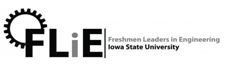 General Meeting—114 Marston HallOctober 11th, 2012, 6:00-7:00pmAnnouncements:Representative from Emerging Leaders in Engineering (ELE)Ben Moews (ESC VP of Outreach): Engineering Middle School DayEngineering Student Council (ESC) Committee application due this Friday (Oct. 12th)Assist ESC in planning major events and streamlining processes (e.g. allocations) Commitment: ~1-2 hours every other week (don’t meet “just to meet”)FLiE Exec. Team announcementsImportant Dates:Next FLiE Meeting: Pictures and CommitteesThursday, October 18th, 6:00-7:00pm, Marston 114We will be taking pictures for the website as well as breaking into committees Picture Dress Code: Business casual (tie not necessary, guys: no shorts)Example: http://www.eng.iastate.edu/FLIE/ (last year’s picture)Painting of Victory LaneSunday, October 21st, 2:00-6:00pm, North of Jack Trice Stadium, Lot C6FLiE has purchased a square (~3’x3’) of pavement to paint for homecomingPaint/brushes provided, can travel to location together, won’t be there whole timeEngineering Middle School Day (6th graders)Tuesday, October 23rd, 10:15am-2:00pm, Howe HallFLiE will have an interactive booth for the students (bridge building, hover chair?)Sign up for shifts – don’t have to be there the whole timeT-Shirts and CommitteesDiscuss and finalize our T-shirt designsBreak up into committees (Communications, Outreach, Events)Committee descriptionGroup icebreakersStart planningCommunications: new FLiE poster, website, pictures, FLiE bulletin board Outreach: 2 events this semester (e.g. hot coco sales)Events: 1 event a month (e.g. ISU After Dark, Cyclone Cinema)FLiE Executive Contact Information:President: Austin Dorenkamp, ajd@iastate.eduVP of Committees: Joe Near, janear@iastate.eduVP of VEISHEA: TC Ringgenberg, tcringg@iastate.eduSecretary: Ashley Kohagen, akohagen@iastate.eduTreasurer: Augustine Villa, afvilla@iastate.eduCommunications Chair: Alex Wibholm, awibholm@iastate.eduEvents Chair: Amelia Medici, amedici@iastate.eduOutreach Chair: Nate Podjenski, nategpo@iastate.eduTutoring Chair: David Gardner, dwg@iastate.edu